Behaviour for Learning & Classroom Resilience Planner (Template)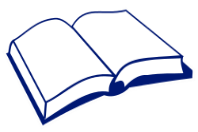 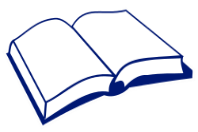 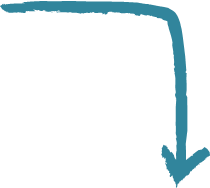 Behaviour for Learning & Classroom Resilience Planner (Example)